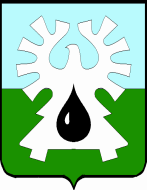 ГОРОДСКОЙ ОКРУГ УРАЙХАНТЫ-МАНСИЙСКОГО АВТОНОМНОГО ОКРУГА – ЮГРЫДУМА ГОРОДА УРАЙПРОТОКОЛзаседания Думы города Урай седьмого созыва25.05.2023                                                                                                          №1909-00 час.Председательствующий: Величко А.В.  – председатель Думы города Урай.Приняли участие На заседании присутствует 16 депутатов, имеются 2 доверенности отсутствующих депутатов (прилагаются).  Девятнадцатое заседание Думы города Урай седьмого созыва является правомочным.На заседании присутствовали:	В период с 21.04.2023 по 24.05.2023 Думой города Урай в заочной форме принято решение Думы города Урай №34 от 12.05.2023 «О  внесении изменений в перечень наказов избирателей на 2023 год, данных депутатам Думы города Урай VII созыва».Результат голосования: «за» - 15, не приняли участие в голосовании - 5 (решение и лист опроса прилагаются).Председательствующий: О ведении онлайн- трансляции на официальной странице в социальных сетях «Вконтакте» и протокольных аудио- видеозаписей с заседания Думы.Председательствующий: Предложил депутатам Думы принять проект повестки девятнадцатого заседания Думы города Урай за основу. Поставил предложение на голосование.РЕШИЛИ: Принять проект повестки девятнадцатого заседания Думы города Урай седьмого созыва за основу.Результат голосования: единогласно. Председательствующий: В соответствии с Регламентом Думы (п.п.1.11, пункта 1, статьи 16) депутат  на заседании вправе оглашать обращения, имеющие общественное значение для муниципалитета.Об обращениях депутатов для включения в повестку заседания.Выступили:Насибуллин Л.Ф.: Предложил включить в повестку заседания  обращение о работе жилищно-коммунального хозяйства города. Председательствующий: Поставил на голосование предложение депутата Насибуллина Л.Ф. Результат голосования: «за» - 6 депутата,  «против» - 9 депутатов, не голосовал – 1 депутат. РЕШЕНИЕ НЕ ПРИНЯТО.Павликов Д.Н.:  Предложил включить в повестку заседания  обращение членов комиссии по Регламенту, вопросам депутатской деятельности, этики и наградам в Думу города по организации деятельности комиссии. Председательствующий: Поставил на голосование предложение депутата Павликова Д.Н. Результат голосования: «за» - 14 депутата,  «против» - 1 депутат, не голосовал – 1 депутат. РЕШЕНИЕ ПРИНЯТО.Насибуллин Л.Ф.: Предложил включить в повестку заседания  обращение о выражении недоверия главе города Урай.  Председательствующий попросил юриста Думы города прокомментировать обращение Насибуллина Л.Ф. Председательствующий: Поставил на голосование предложение депутата Насибуллина Л.Ф.  Результат голосования: «за» - 3 депутата,  «против» - 12 депутатов, «воздержался» - 1 депутат. РЕШЕНИЕ НЕ ПРИНЯТО.Насибуллин Л.Ф.: Предложил включить в повестку заседания  обращение о выражении недоверия заместителю главы города Урай.  Председательствующий попросил юриста Думы города прокомментировать обращение Насибуллина Л.Ф. Председательствующий: Поставил на голосование предложение депутата Насибуллина Л.Ф.  Результат голосования: «за» - 3 депутата,  «против» - 11 депутатов, «воздержался» - 2 депутата. РЕШЕНИЕ НЕ ПРИНЯТО.В 09:10 депутат Будункевич И.Д. пришёл на заседание Думы города.На заседании присутствует 17 депутатов, имеется 2 доверенности отсутствующих депутатов (прилагаются).  Девятнадцатое заседание Думы города Урай седьмого созыва является правомочным.Выступили: Кукушкин А.В.: Предложил включить в повестку заседания  обращение о выражении недоверия председателю Думы города Урай.  Председательствующий попросил юриста Думы города прокомментировать обращение Насибуллина Л.Ф. Председательствующий: Поставил на голосование предложение депутата Кукушкина А.В.  Результат голосования: «за» - 3 депутата,  «против» - 14 депутатов. РЕШЕНИЕ НЕ ПРИНЯТО.Кукушкин А.В.: Предложил включить в повестку заседания  обращение о выражении недоверия заместителю председателя Думы города Урай.  Председательствующий: Поставил на голосование предложение депутата Кукушкина А.В.  Результат голосования: «за» - 3 депутата,  «против» - 14 депутатов. РЕШЕНИЕ НЕ ПРИНЯТО.Насибуллин Л.Ф.: Предложил депутатам снять вопрос об обращении членов комиссии по Регламенту, вопросам депутатской деятельности, этики и наградам в Думу города по организации деятельности комиссии.Сафонов А.Н.: О прошедшем голосовании по данному вопросу и принятом решении о включении его в повестку девятнадцатого заседания Думы города.   Акчурин М.Р.: Поддержал депутата Сафонова А.Н. Кукушкин А.В.: Об  утверждении повестки девятнадцатого заседания Думы города Урай седьмого созыва в целом по состоянию на 24.05.2023. Величко А.В.: Об организационных вопросах деятельности Думы города и о коллегиальном решении о включении их в повестку заседания Думы.Председательствующий сделал замечание депутату Насибуллину Л.Ф. о соблюдении Регламента Думы города (выступление без разрешения председательствующего).Председательствующий: Поставил на голосование предложение об утверждении повестки девятнадцатого заседания Думы города Урай седьмого созыва в целом с учетом принятого депутатами предложения. РЕШИЛИ: Утвердить повестку девятнадцатого заседания Думы города Урай седьмого созыва в целом с учетом принятого депутатами предложения:Результат голосования: «за» - 15 депутатов, «против» - 2 депутата. Председательствующий: Предлагаю следующий порядок работы:- докладчику по I-му  вопросу повестки - до 30 минут;- докладчикам по остальным  вопросам повестки - до 10 минут;- установить общее время для вопросов докладчику – до 10 минут;- установить общее время для выступлений депутатов по существу      рассматриваемого вопроса – до 10 минут;- выступающим в прениях - до 3 минут (по одному и тому же вопросу не более двух раз);- первые 13 вопросов повестки рассмотреть в открытой форме, а последующие вопросы – в закрытой форме;-  перерыв на 20 минут через 1,5 часа работы.Результат голосования: «за» - 15 депутатов, «против» - 2 депутата. Вопросы докладчику поступили от:Насибуллина Л.Ф.: 1. Об эффективности реализации денежных средств из бюджета города в сумме 1600 тыс. рублей, выделенных на заключение договоров для освещения в средствах массовой информации деятельности администрации города. 2. О приоритетном распределении администрацией города денежных средств в бюджете города.  Хусаинова И.В.: Дала пояснение.   Будункевича И.Д.: Попросил напомнить выделенную сумму денежных средств из бюджета на капитальный ремонт дорог в 2023 году.Хусаинова И.В.: Дала пояснение.   Мунарева И.С.: Об общей сумме денежных средств, дополнительно привлеченных в бюджет города из округа. Хусаинова И.В.: Дала пояснение.   Кукушкина А.В.: О выделенной сумме денежных средств из бюджета города в 2022 году на выкуп нового жилья в многоквартирных домах. Хусаинова И.В.: Дала пояснение.   Баев С.А., председатель комиссии по бюджету озвучил решение комиссии.Выступили: Насибуллин Л.Ф.: 1. О неэффективном формировании бюджета города администрацией города.2. О необходимости приобретения новых тренажёров в  ДС «Старт». 3. Предложил не утверждать отчет об исполнении бюджета городского округа город Урай за 2022 год.Борисова А.В.:  О хорошем исполнении бюджета города, что подтверждается оценкой в округе и полученными окружными  грантами. Кукушкин А.В.: Об утверждении бюджета города депутатами Думы города.Мунарев И.С.:  О хорошо сформированном бюджете города в 2021 году. Величко А.В.: Об исполнении бюджета городского округа город Урай за 2022 год  и совместной работе депутатов Думы города и администрации города по его исполнению.Вопросы докладчику поступили от:Насибуллина Л.Ф.: 1. О доходах бюджета города за счет штрафов в I  квартале 2023 года.   2.  Производились ли выплаты за административные штрафы из бюджета города в  I  квартале 2023 года?  Хусаинова И.В.: Дала пояснение.Кукушкина А.В.: 1. Сколько денег было потрачено на уборку снега  с городских дорог и отдельно на внутриквартальные проезды?2. Сколько было затрачено денежных средств в I  квартале 2023 года на уборку снега? 3. Поступили ли денежные средства в бюджет города за неустойки, пени за некачественную  и несвоевременную  уборку снега в I  квартале 2023 года.   Гайсина И.Г.: О сумме денежных средств в бюджете города, поступивших безвозмездно от  ООО «ЛУКОЙЛ – Западная Сибирь». Хусаинова И.В.: Дала пояснение.Величко А.В.: О совместных планах реализации благоустройства социально-значимых территорий в городе городских властей и ООО «ЛУКОЙЛ – Западная Сибирь». Хусаинова И.В.: Дала пояснение.Мунарева И.С.: О дополнительном финансировании инициативного бюджетирования в 2023 году.  Хусаинова И.В.: Дала пояснение.Баев С.А., председатель комиссии по бюджету озвучил решение комиссии.Выступили: Кукушкин А.В.: О непринятии им информации к сведению. Насибуллин Л.Ф.: О неэффективной  работе администрации города по привлечению дополнительного финансирования в бюджет города. Миникаев Р.Ф.: Об эффективном исполнении администрацией города  бюджета городского округа город Урай в I квартале 2023 года.Мунарев И.С.: 1. О внесении предложений патриотами объединения по привлечению дополнительного финансирования в бюджет города и о критике работы органов местного самоуправления. 2.О сбалансированном бюджете города на 2023 год  и  принятии информации об отчете за I квартал 2023 года к сведению. Величко А.В.: О поддержке депутатов Миникаева Р.Ф. и Мунарева И.С. в части  сбалансированного бюджета города на 2023 год  и  принятии информации об отчете за I квартал 2023 года к сведению.Вопросы докладчику поступили от:Насибуллина Л.Ф.: 1. О плохом состоянии зданий, находящихся в муниципальной собственности.2. О порче муниципального имущества (бордюрного камня) в результате работы коммунальной спецтехники по улицам города.  Гарифов В.Р.: Дал пояснение.  Будункевича И.Д.: О муниципальном имуществе, несущем расходы из бюджета города. Гарифов В.Р.: Дал пояснение.  Кукушкина А.В.: С какими общественными организациями в городе заключены договоры безвозмездного пользования муниципальным имуществом?  Гарифов В.Р.: Дал пояснение.  Председательствующий прервал выступающих в прениях для соблюдения регламента работы Думы города. Баев С.А., председатель комиссии по бюджету озвучил решение комиссии.Вопрос  председателю комиссии по бюджету поступил от депутата Кукушкина А.В.: О выделении денежных средств из бюджета города на ремонт муниципального имущества. Баев С.А.: Дал пояснение. Выступили: Сафонов А.Н.: 1. О подробном рассмотрении вопроса на заседании постоянной комиссии Думы города по бюджету. 2. О рациональном использовании муниципального имущества.3. Об инвентаризации муниципального имущества.4. О предъявлении претензий недобросовестным арендапользователям муниципального имущества.  Насибуллин Л.Ф.: 1. О поддержке депутата Сафонова А.Н. 2. О правильном распределении бюджета города при его формировании администрацией города. 3. О неэффективном использовании администрацией города муниципального имущества. 4. О плохой работе главы города Т.Р. Закирзянова. Председательствующий сделал замечание депутату Насибуллину Л.Ф. о несоблюдении правил депутатской этики. Кукушкин А.В.: Предложил не утверждать отчет о рациональном использовании муниципального имущества за 2022 год.   Мунарев И.С.: 1. Отчет о рациональном использовании муниципального имущества за 2022 год хороший, что подтверждают проведенные проверки Контрольно-счетной палатой города Урай. 2. Об использовании муниципального имущества некоммерческими организациями. 3. Предложил утвердить отчет о рациональном использовании муниципального имущества за 2022 год. Баев С.А.:  1. Об обслуживании администрацией города муниципального имущества.   2. Предложил утвердить отчет о рациональном использовании муниципального имущества за 2022 год. Величко А.В.:  О рациональном использовании муниципального имущества за 2022 год. Перерыв с 10-35 час. до 10-55 час. После перерыва по результатам регистрации на заседании присутствует 17 депутатов, имеется 2 доверенности отсутствующих депутатов (прилагаются).  Девятнадцатое заседание Думы города Урай седьмого созыва является правомочным.Вопросы к содокладчику поступили от:Кукушкина А.В.:  1. Предложил статью 16 порядка дополнить нормой об общественных организациях, незарегистрированных в качестве юридического лица и которым администрация города будет предоставлять в безвозмездное пользование муниципальное имущество.2. О контроле администрацией города за использованием по назначению муниципального имущества предпринимателями. Гарифов В.Р.: Дал пояснение. Сафонова А.Н.: О дополнении статьи 16 данного порядка общественные организации незарегистрированные в качестве юридического лица, которым в безвозмездное пользование предоставляется муниципальное имущество на период СВО. Гарифов В.Р.: Дал пояснение. Насибуллина Л.Ф.: 1. О несущих затратах в бюджете города на предоставление в безвозмездное пользование муниципального имущества. 2. Об оказании поддержки волонтерам, предоставляющим услуги участникам СВО.  Гарифов В.Р.: Дал пояснение. Баев С.А., председатель комиссии по бюджету озвучил решение комиссии.Выступили: Насибуллин Л.Ф.: Поддержал предложение депутата Кукушкина А.В. о дополнении статьи 16 порядка нормами об общественных объединениях, незарегистрированных в качестве юридического лица, и которым администрация города будут предоставляеть муниципальное имущество в безвозмездное пользование.Кукушкин А.В.: 1. О выделенных денежных средствах из бюджета города на освещение в средствах массовой информации деятельности администрации города. 2. О поддержании специальной военной операции, в части предоставления помещения общественной организации «Шьем для своих» для пошива одежды участникам СВО. Кочемазов А.В.: О предложенных председателем Комитета по управлению муниципальным имуществом администрации города вариантах решения вопросов получения незарегистрированными общественными  организациями в пользование муниципального имущества. Акчурин М.Р.: О поддержке предложения депутата Кочемазова А.В. и о работе органов местного самоуправления в рамках действующего законодательства. Сафонов А.Н.: Высказался в поддержку депутатов  Кочемазова А.В., Акчурина М.Р.и предложил дополнить статью 16 предложением депутата Кукушкина А.В., но в рамках действующего законодательства. Величко А.В.: 1. О работе органов местного самоуправления в рамах законодательства. 2. О предложенных вариантах решения вопроса о  получении незарегистрированной общественной организацией в пользование муниципального имущества.Мунарев И.С.: О регистрации общественной организацией в качестве  юридического лица и получении преференций на аренду муниципального имущества.  Бабенко А.В., председатель комиссии по вопросам местного самоуправления озвучил решение комиссии.Вопросы к содокладчику поступили от:Насибуллина Л.Ф.: 1. О снижении показателя среднегодовой численности учителей общеобразовательных учреждений. 2. О показателях оценки эффективности деятельности органов местного самоуправления города Урай в разделе экология. Уланова Л.В.: Дала пояснение. Мунарев И.С.: О показателе снижения общего количества субъектов малого и среднего предпринимательства связанного с переходом в категорию "самозанятых".Уланова Л.В.: Дала пояснение.Кукушкина А.В.: 1. О снижении финансирования на снос ветхого и аварийного жилья в городе. 2. О показателях улучшения жилищных условий в городе.Уланова Л.В.: Дала пояснение.Насибуллина Л.Ф.: О сумме денежных средств, выделенных из бюджета на улучшение жилищных условий в городе. Председательствующий сделал замечание депутату Насибуллину Л.Ф. на выступление не по существу рассматриваемого вопроса. Бабенко А.В., председатель комиссии по вопросам местного самоуправления озвучил решение комиссии.Выступили: Насибуллин Л.Ф.: 1. Об отрицательных показателях оценки эффективности деятельности органов местного самоуправления города Урай.  2. Предложил не принимать информацию к сведению. Миникаев Р.Ф.: Не согласился с депутатом Насибуллиным Л.Ф., обратил внимание на рост показателей удовлетворенности населения  деятельностью органов местного самоуправления города Урай. Вопросы к докладчику поступил от:Насибуллина Л.Ф.: 1. Как вы считаете, реорганизация Управления образования администрации города Урай как юридического лица принесет городу негативные последствия? 2. О практике работы Управлений образований, как юридических лиц, в других муниципальных образованиях ХМАО-Югры.Зайцева Л.В.: Дала пояснение. Насибуллина Л.Ф.:  Об объединении несколько детских садов в городе. Председательствующий сделал замечание депутату Насибуллину Л.Ф. не по существу рассматриваемого вопроса. Бабенко А.В., председатель комиссии по вопросам местного самоуправления озвучил решение комиссии.Вопросы председателю комиссии по вопросам местного самоуправления поступили от депутата Насибуллина Л.Ф.: 1. Какие последствия принесет реорганизация Управления образования? 2. Вы готовы проводить эксперименты над Управлением образования администрации города Урай?  Бабенко А.В.: Дал пояснение. Бусарева Е.А. председатель комиссии по социальной политике озвучила решение комиссии.Вопрос председателю комиссии по социальной политике поступил от депутата Насибуллина Л.Ф.: Какие последствия принесет реорганизация Управления образования? Бусарева Е.А.: Дала пояснение. Выступили: Кукушкин А.В.: О проведение экспериментов над образованием в городе.О грамотных специалистах во всех сферах деятельности при хорошем обучении в городе. О реорганизации Управления образования с последующим ухудшением образования детей в городе. Насибуллин Л.Ф.: 1. О поддержании депутата Кукушкина А.В. 2. О выражении недовольства от жителей города в адрес администрации города. 3. О множественных реорганизациях муниципальных учреждений в городе. Миникаев Р.Ф.: О работе партии «Единая Россия» в национальном проекте «Образование».  Величко А.В.: О поддержке  и реализации проектов города  ООО «ЛУКОЙЛ – Западная Сибирь». О мировых процессах реорганизации.  Вопросы к докладчику поступил от:Будункевича И.Д.: 1. О направлении специалистов Управления образования в лагеря, предоставляющие отдых детям и подросткам в летний период за пределами города, с целью проверки условий его проведения.2. В какие лагеря, предоставляющие отдых детям и подросткам в летний период за пределами города, поедут дети? 3. О льготах при приобретении путевок в детские лагеря?  Зайцева Л.В.: Дала пояснение. Насибуллина Л.Ф.: 1.О работе психологов с детьми в период адаптации в лагерях.2. О разработке методических рекомендаций для детей: как себя вести и легко адаптироваться в детском лагере.   Зайцева Л.В.: Дала пояснение.Кочемазова А.В.: О процедуре приобретения путевок в выездные детские лагеря. Зайцева Л.В.: Дала пояснение.Бусаревой Е.А.: 1. О названии лагеря, который не прошел санитарно-эпидемиологические  требования, и посещали ли раньше этот лагерь наши дети? 2. Об использовании уличных тренажеров детьми в рамках оздоровительной летней программы. Зайцева Л.В.: Дала пояснение.Бусарева Е.А. председатель комиссии по социальной политике озвучила решение комиссии.Выступили: Насибуллин Л.Ф.: 1. О размещении флага города Урай у детских корпусов в лагерях за пределами города. 2. О выдаче детям, выезжающим за пределы города, брошюр - как легко адаптироваться в детском лагере. 3. О приобретении в 2024 году большего количества путевок на летний период в лагеря,  находящиеся  за пределами города.   Вопросы к докладчику поступил от:Насибуллина Л.Ф.: О показателях роста развития молодежной политики в муниципальном образовании города УрайХусаинов Р.А.: Дал ответ. Бабенко А.В., председатель комиссии по вопросам местного самоуправления озвучил решение комиссии.Выступили:Насибуллин Л.Ф.: 1. О предоставлении информации о проведенных (запланированных) мероприятиях МАУ МП «ЦМиГИ» в 2023 году.2. О проведении патриотических мероприятий в городе. 3. Об использовании школьниками «Пушкинской карты» в городе. Бабенко А.В.: О предоставлении информации об итогах формирования органа администрации города, обеспечивающего организацию молодежной политики в муниципальном образовании города Урай, в форме презентации. Будункевич И.Д.: О проведении молодежных спортивных мероприятий совместно с другими муниципалитетами автономного округа.  Борисова А.В.: Об участии молодежи (волонтеров) в мероприятиях города.Величко А.В.:  О работе программы «Пушкинская карта» в городе. Насибуллин Л.Ф.: О включении в план работы Думы города Урай на второе полугодие 2024 года вопроса «О реализации проекта «Пушкинская карта»».Председательствующий сделал замечание депутату Насибуллину Л.Ф. на выступления не по существу рассматриваемого вопроса. Насибуллин Л.Ф.: О включении в план работы Думы города Урай на второе полугодие 2024 года вопроса «О работе органа администрации города, обеспечивающего организацию молодежной политики в муниципальном образовании города Урай, в части реализации проекта «Пушкинская карта». Чемогина Л.Л.: Дала пояснение. Вопросы к докладчику поступил от:Насибуллина Л.Ф.: 1. О дополнительной помощи от депутатов Думы города отделу по делам несовершеннолетних и защите их прав. 2. О мероприятиях по обеспечению информационной безопасности детей в интернете.Болковая С.Л.: Дала пояснение. Бусарева Е.А. председатель комиссии по социальной политике озвучила решение комиссии.Выступили: Сафонов А.Н.: Выразил слова благодарности отделу по делам несовершеннолетних и защите их прав администрации города Урай за профессиональную работу. Насибуллин Л.Ф.: О профилактике алкоголизма, табакокурения, наркомании у подростков. Акчурин М.Р.: Выразил слова благодарности отделу по делам несовершеннолетних и защите их прав администрации города Урай за их активную деятельность. Выступили:Баев С.А.: Предложил депутатам Думы внести изменение в регламент работы девятнадцатого заседания Думы  города Урай и объявить  перерыв до 14.15 час.Сафонов А.Н.: Предложил депутатам Думы внести изменение в регламент работы девятнадцатого заседания Думы города Урай и объявить  перерыв после рассмотрения 13 вопроса повестки. Насибуллин Л.Ф.: Предложил депутатам Думы не вносить изменение в регламент работы девятнадцатого заседания Думы города Урай. Председательствующий поставил на голосование первое предложение депутата Баева С.А. об изменении регламента работы девятнадцатого заседания Думы  города Урай и установить  перерыв до 14.15 час. Результат голосования: «за» - 10 депутатов,  «против» - 7 депутатов.РЕШЕНИЕ ПРИНЯТО.Перерыв с 12.28 час. до 14.15 час. После перерыва по результатам регистрации на заседании присутствует 16 депутатов, имеется 3 доверенности отсутствующих депутатов (прилагаются).  Продолжили работу     Величко А.В.  – председатель Думы города Урай.Девятнадцатое заседание Думы города Урай седьмого созыва является правомочным.Вопросы к докладчику поступил от:Кукушкин А.В.: О выдаче билетов за проезд пассажирам в маршрутных транспортных средствах.Покровский В.В.: Дал пояснение. Сафонов А.Н.: О проведенных проверках маршрутных автотранспортных средств.  Покровский В.В.: Дал пояснение. Бабенко А.В., председатель комиссии по вопросам местного самоуправления озвучил решение комиссии.Вопрос к докладчику поступил от депутата Насибуллина Л.Ф.: 1. Куда вывезли мусор с  оврага за микрорайоном «Южный»? 2. О проведении рекультивации земли на территории оврага за микрорайоном «Южный». Фильченко Л.В.: Дала пояснение. Бабенко А.В., председатель комиссии по вопросам местного самоуправления озвучил решение комиссии.Выступили: Насибуллин Л.Ф.: 1. О мероприятиях по недопущению несанкционированных свалок в городе. 2. О мероприятиях  по ликвидации несанкционированных свалок.3. Об уборке строительного мусора с  площадок накопления твердых коммунальных отходов в городе.  Величко А.В.: 1. О реестре свалок в городе и их ликвидации. 2. О внесении предложений от депутатов в администрацию города по решению недопущения несанкционированных свалок. Кукушкин А.В.: О решении проблем с образованием несанкционированных свалок в городе. Насибуллин Л.Ф.: О создании рабочей группы по ликвидации несанкционированных свалок и с площадок накопления твердых коммунальных отходов в городе. Павликов Д.Н. председатель комиссии по Регламенту, вопросам депутатской деятельности, этики и наградам озвучил решение комиссии.Закрытая часть девятнадцатого заседания Думы города Урай седьмого созыва (в соответствии с пунктом 12 статьи 15 решения Думы города Урай от 22.05.2009 N 32 (ред. от 28.10.2021) "О Регламенте Думы города Урай в новой редакции" протокол закрытого заседания Думы хранится в режиме секретного документа в порядке, установленном действующим законодательством).Председательствующий                                                                 А.В. Величкодепутаты:    Акчурин М.Р.,Бабенко А.В.,Баев С.А.,Борисова А.В.,Будункевич И.Д.(пришел в 09:10час.),Бусарева Е.А.,Гайсин И.Г.,Жигарев Е.В.,Кочемазов А.В.,Кукушкин А.В.,Миникаев Р.Ф., Мунарев И.С.,Насибуллин Л.Ф.,Овденко Н.Б.,Павликов Д.Н.,Сафонов А.Н.Отсутствовали депутаты:Анваров И.Р.- уважительная причина (доверенность Баеву С.А.),Жуков Е.В.- уважительная причина (доверенность Гайсину И.Г.),Ребякин Е.А.- уважительная причина (без доверенности).Подбуцкая Е.Н.-Исполняющий обязанности главы города Урай,Новоселова С.П.-заместитель главы города Урай, Данилов М.В.-заместитель главы города Урай, Якименко А.П.-прокурор города Урай,Афонина Т.А.  -исполняющий обязанности начальника правового управления администрации города Урай,Болковая С.Л.-начальник отдела по делам несовершеннолетних и защите их прав администрации города Урай,Гарифов В.Р.-председатель комитета по управлению муниципальным имуществом администрации города Урай,Зайцева Л.В.-начальник управления образования администрации г. Урай,Лаушкин О.А.-начальник муниципального казенного учреждения «Управление жилищно-коммунального хозяйства города Урай»,Покровский  В.В.-начальник отдела дорожного хозяйства и транспорта администрации города Урай,Уланова Л.В.-начальник управления экономического развития администрации города Урай,Хусаинов Р.А.-начальник управления внутренней политики администрации города Урай,Хусаинова И.В.-председатель Комитета по финансам администрации города Урай,Фильченко Л.В.-директор муниципального казенного учреждения «Управление градостроительства, землепользования и природопользования города Урай»,Мядель И.А.-председатель Контрольно-счетной палаты города Урай,Бакшеев А.А.-помощник депутата Думы города Урай седьмого созыва Кукушкина А.В.,Чемогина Л.Л.-руководитель аппарата Думы города Урай,Иноземцева Н.М.-пресс-секретарь председателя Думы города Урай,Наумова Н.В.-специалист-эксперт аппарата Думы города Урай,Николаева В.В. -специалист-эксперт аппарата Думы города Урай.СЛУШАЛИ:О повестке девятнадцатого заседания Думы города Урай седьмого созыва.О повестке девятнадцатого заседания Думы города Урай седьмого созыва.Докладчик:Величко А.В., председатель Думы города Урай.Отчет об исполнении бюджета городского округа город Урай за 2022 год.Докладчик: Хусаинова Ирина Валериевна, председатель Комитета по финансам администрации г. Урай.Отчет об исполнении бюджета городского округа город Урай за I квартал 2023 года.Докладчик: Хусаинова Ирина Валериевна, председатель Комитета по финансам администрации г. Урай.Об отчете о рациональном использовании муниципального имущества за 2022 год.Докладчик: Гарифов Вадим Рафаилович,  председатель комитета по управлению муниципальным имуществом администрации города Урай. О внесении изменений в порядок управления и распоряжения имуществом, находящимся в муниципальной собственности города Урай. Докладчик: Гарифов Вадим Рафаилович,  председатель комитета по управлению муниципальным имуществом администрации города Урай.О формировании плана по подготовке объектов жилищно-коммунального комплекса города Урай к осенне-зимнему периоду 2023-2024 годов.Докладчик: Лаушкин Олег Александрович, начальник  муниципального казенного учреждения «Управление жилищно-коммунального хозяйства г.Урай».Информация о достигнутых значениях показателей для оценки эффективности деятельности органов местного самоуправления города Урай за 2022 год и их планируемых значениях на 2023-2025 годы. Информация о промежуточных результатах мониторинга показателей оценки эффективности деятельности органов местного самоуправления города Урай за I квартал 2022 года.Докладчик: Уланова Лариса Викторовна, начальник управления экономического развития администрации г. Урай.О выполнении рекомендации Думы города Урай от 22.09.2022 о результатах реорганизации Управления образования администрации города Урай.Докладчик: Зайцева Лариса Викторовна, начальник управления образования администрации г. Урай.О выполнении рекомендации Думы города Урай от 24.11.2022 по вопросам организации оздоровительного отдыха детей.Докладчик: Зайцева Лариса Викторовна, начальник управления образования администрации г. Урай.Об итогах формирования органа администрации города, обеспечивающего организацию молодежной политики в муниципальном образовании города Урай, и планах работы на 2023год.Докладчик: Хусаинов Роман Альвиртович, начальник управления внутренней политики администрации города Урай. О деятельности по суицидальной превенции среди подростков и молодежи на территории городского округа Урай.Докладчик: Болковая Светлана Леонидовна, начальник отдела по делам несовершеннолетних и защите их прав администрации города Урай. О контроле администрации города Урай за соответствием транспортных средств требованиям безопасности пассажирских перевозок.Докладчик: Покровский  Вячеслав Владимирович, начальник отдела дорожного хозяйства и транспорта администрации города Урай. О выполнении рекомендации Думы города Урай от 16.02.2023 о разработке мероприятий по недопущению захламления оврага за микрорайоном «Южный». Докладчик: Фильченко Людмила Васильевна, директор МКУ «Управление градостроительства, землепользования и природопользования г. Урай».О награждении Благодарственным письмом Думы города Урай. Докладчик: Павликов Дмитрий Николаевич, председатель комиссии  по Регламенту, вопросам депутатской деятельности, этики и наградам.О соблюдении депутатом Думы города Правил депутатской этики.Докладчик: Павликов Дмитрий Николаевич, председатель комиссии  по Регламенту, вопросам депутатской деятельности, этики и наградам.Об обращении членов комиссии по Регламенту, вопросам депутатской деятельности, этики и наградам в Думу города по организации деятельности комиссии.Докладчик: Павликов Дмитрий Николаевич, председатель комиссии  по Регламенту, вопросам депутатской деятельности, этики и наградам.СЛУШАЛИ:О регламенте работы девятнадцатого заседания Думы  города Урай.О регламенте работы девятнадцатого заседания Думы  города Урай.Докладчик:Величко А.В., председатель Думы города Урай.СЛУШАЛИ 1:Отчет об исполнении бюджета городского округа город Урай за 2022 год.Докладчик: Хусаинова Ирина Валериевна, председатель Комитета по финансам администрации г. Урай.РЕШИЛИ:Утвердить отчет  об исполнении бюджета городского округа город Урай за 2022 год.Результат голосования: «за» - 16 депутатов, «против» - 3 депутата (Кукушкин А.В., Бусарева Е.А., Насибуллин Л.Ф.). (Решение прилагается)    СЛУШАЛИ 2:Отчет об исполнении бюджета городского округа город Урай за I квартал 2023 года.Докладчик: Хусаинова Ирина Валериевна, председатель Комитета по финансам администрации г. Урай.РЕШИЛИ:Информацию об отчете об исполнении бюджета городского округа город Урай за I квартал 2023 года принять к сведению. Результат голосования: «за» - 14 депутатов, «против» - 3 депутата (Кукушкин А.В., Бусарева Е.А., Насибуллин Л.Ф.), не голосовали - 2 депутата (Гайсин И.Г., Жуков Е.В.).(Решение прилагается)СЛУШАЛИ 3:Об отчете о рациональном использовании муниципального имущества за 2022 год.Докладчик: Гарифов Вадим Рафаилович,  председатель комитета по управлению муниципальным имуществом администрации города Урай.РЕШИЛИ:Утвердить отчет о рациональном использовании муниципального имущества за 2022 год.Результат голосования: «за» - 16 депутатов, «против» - 3 депутата (Кукушкин А.В., Бусарева Е.А., Насибуллин Л.Ф.). (Решение прилагается)СЛУШАЛИ 4:О внесении изменений в порядок управления и распоряжения имуществом, находящимся в муниципальной собственности города Урай. Докладчик: Гарифов Вадим Рафаилович,  председатель комитета по управлению муниципальным имуществом администрации города Урай.РЕШИЛИ:Принять проект решения в целом.Результат голосования: «за» - 17 депутатов, «воздержались» - 2 депутата (Кукушкин А.В., Насибуллин Л.Ф.). (Решение прилагается) СЛУШАЛИ 5:О формировании плана по подготовке объектов жилищно-коммунального комплекса города Урай к осенне-зимнему периоду 2023-2024 годов.Докладчик: Лаушкин Олег Александрович, начальник  муниципального казенного учреждения «Управление жилищно-коммунального хозяйства г.Урай». (Информация прилагается)РЕШИЛИ:Информацию принять к сведению.Результат голосования: единогласно. Информацию принять к сведению.Результат голосования: единогласно. СЛУШАЛИ 6:СЛУШАЛИ 6:Информация о достигнутых значениях показателей для оценки эффективности деятельности органов местного самоуправления города Урай за 2022 год и их планируемых значениях на 2023-2025 годы. Информация о промежуточных результатах мониторинга показателей оценки эффективности деятельности органов местного самоуправления города Урай за I квартал 2022 года.Докладчик: Уланова Лариса Викторовна, начальник управления экономического развития администрации г. Урай. (Информация прилагается)Информация о достигнутых значениях показателей для оценки эффективности деятельности органов местного самоуправления города Урай за 2022 год и их планируемых значениях на 2023-2025 годы. Информация о промежуточных результатах мониторинга показателей оценки эффективности деятельности органов местного самоуправления города Урай за I квартал 2022 года.Докладчик: Уланова Лариса Викторовна, начальник управления экономического развития администрации г. Урай. (Информация прилагается)РЕШИЛИ:1. Информацию принять к сведению.Результат голосования: «за» - 15 депутатов, «против» - 2 депутата (Кукушкин А.В., Насибуллин Л.Ф.).2. Внести изменения в рекомендацию Думы города от 26.11.2020 в части периодичности рассмотрения информации о промежуточных результатах оценки эффективности работы муниципалитета - за I полугодие и за год.Результат голосования: единогласно. СЛУШАЛИ 7:О выполнении рекомендации Думы города Урай от 22.09.2022 о результатах реорганизации Управления образования администрации города Урай.Докладчик: Зайцева Лариса Викторовна, начальник управления образования администрации г. Урай. (Информация прилагается)РЕШИЛИ:1. Информацию принять к сведению.Результат голосования: «за» - 15 депутатов, «против» - 2 депутата (Кукушкин А.В., Насибуллин Л.Ф.).2. Рекомендацию Думы города от 22.09.2022 оставить на контроле и заслушать администрацию города на заседании Думы в сентябре 2023 года о выполнении данной рекомендации.Результат голосования: единогласно. СЛУШАЛИ 8:О выполнении рекомендации Думы города Урай от 24.11.2022 по вопросам организации оздоровительного отдыха детей.Докладчик: Зайцева Лариса Викторовна, начальник управления образования администрации г. Урай. (Информация прилагается)РЕШИЛИ:1. Информацию принять к сведению.Результат голосования: единогласно. 2. Рекомендацию Думы города от 24.11.2022 снять с контроля.Результат голосования: единогласно. СЛУШАЛИ 9:Об итогах формирования органа администрации города, обеспечивающего организацию молодежной политики в муниципальном образовании города Урай, и планах работы на 2023год.Докладчик: Хусаинов Роман Альвиртович, начальник управления внутренней политики администрации города Урай. (Информация прилагается)РЕШИЛИ:Информацию принять к сведению.Результат голосования: «за» - 15 депутатов, «против» - 2 депутата (Кукушкин А.В., Насибуллин Л.Ф.).СЛУШАЛИ 10:О деятельности по суицидальной превенции среди подростков и молодежи на территории городского округа Урай.Докладчик: Болковая Светлана Леонидовна, начальник отдела по делам несовершеннолетних и защите их прав администрации города Урай. (Информация прилагается)РЕШИЛИ:Информацию принять к сведению.Результат голосования: единогласно. депутаты:    Акчурин М.Р.,Бабенко А.В.,Баев С.А.,Борисова А.В.,Будункевич И.Д.,Бусарева Е.А.,Гайсин И.Г.,Кочемазов А.В.,Кукушкин А.В.,Миникаев Р.Ф., Мунарев И.С.,Насибуллин Л.Ф.,Овденко Н.Б.,Павликов Д.Н.,Сафонов А.Н.Отсутствовали депутаты:Анваров И.Р.- уважительная причина (доверенность Баеву С.А.),Жигарев Е.В. - уважительная причина (доверенность Сафонову А.Н.), Жуков Е.В.- уважительная причина (доверенность Гайсину И.Г.),Ребякин Е.А.- уважительная причина (без доверенности).СЛУШАЛИ 11:О контроле администрации города Урай за соответствием транспортных средств требованиям безопасности пассажирских перевозок.Докладчик: Покровский Вячеслав Владимирович, начальник отдела дорожного хозяйства и транспорта администрации города Урай. (Информация прилагается)РЕШИЛИ:Информацию принять к сведению.Результат голосования: единогласно.СЛУШАЛИ 12:О выполнении рекомендации Думы города Урай от 16.02.2023 о разработке мероприятий по недопущению захламления оврага за микрорайоном «Южный». Докладчик: Фильченко Людмила Васильевна, директор МКУ «Управление градостроительства, землепользования и природопользования г. Урай». (Информация прилагается)РЕШИЛИ:1. Информацию принять к сведению.Результат голосования: «за» - 16 депутатов, «против» - 1 депутат (Кукушкин А.В.).2. Рекомендацию Думы города от 16.02.2023 оставить на контроле и заслушать администрацию города на заседании Думы в октябре 2023 года о выполнении данной рекомендации. Результат голосования: единогласно.СЛУШАЛИ 13:О награждении Благодарственным письмом Думы города Урай. Докладчик: Павликов Дмитрий Николаевич,  председатель комиссии по Регламенту, вопросам депутатской деятельности, этики и наградам.РЕШИЛИ:Принять проект решения в целом.Результат голосования: единогласно. (Решение прилагается)